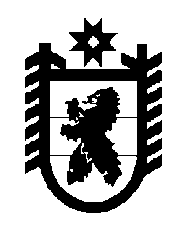 Российская Федерация Республика Карелия    УКАЗГЛАВЫ РЕСПУБЛИКИ КАРЕЛИЯО внесении изменения в Указ Главы Республики Карелия от 31 октября 2013 года № 88Внести в Положение о порядке организации и проведения опроса населения об эффективности деятельности руководителей органов местного самоуправления муниципальных образований в Республике Карелия, унитарных предприятий и учреждений, действующих на республиканском и муниципальном уровнях, акционерных обществ, контрольный пакет акций которых находится в собственности Республики Карелия или в муниципальной собственности, осуществляющих оказание услуг населению муниципальных образований в Республике Карелия, с применением информационно-телекоммуникационных сетей и информационных технологий, утвержденное Указом Главы Республики Карелия от 31 октября 2013 года № 88 «Об организации и проведении опроса населения об эффективности деятельности руководителей органов местного самоуправления муниципальных образований в Республике Карелия, унитарных предприятий и учреждений, действующих на республиканском и муниципальном уровнях, акционерных обществ, контрольный пакет акций которых находится в собственности Республики Карелия или в муниципальной собственности, осуществляющих оказание услуг населению муниципальных образований в Республике Карелия, с применением информационно-телекоммуникационных сетей и информационных технологий» (Собрание законодательства Республики Карелия, 2013, № 10, ст. 1806; 2014, № 12, ст. 2250; 2015, № 7, ст. 1346; 2017, № 1, ст. 28), изменение, изложив его в следующей редакции:«УтвержденоУказом Главы Республики Карелияот 31 октября 2013 года № 88Положениео порядке организации и проведения опроса населенияоб эффективности деятельности руководителей органовместного самоуправления муниципальных образованийв Республике Карелия, унитарных предприятий и учреждений, действующих на республиканском и муниципальном уровнях,акционерных обществ, контрольный пакет акций которыхнаходится в собственности Республики Карелия илив муниципальной собственности, осуществляющих оказаниеуслуг населению муниципальных образований в Республике Карелия, 
с применением информационно-телекоммуникационныхсетей и информационных технологий1. Настоящее   Положение   определяет   порядок   организации   и проведения опроса населения об эффективности деятельности:руководителей органов местного самоуправления – глав муниципальных образований, местных администраций, председателей представительных органов муниципальных образований (далее – руководители органов местного самоуправления);руководителей унитарных предприятий и учреждений, действующих на республиканском и муниципальном уровнях, акционерных обществ, контрольный пакет акций которых находится в собственности Республики Карелия или в муниципальной собственности, осуществляющих оказание услуг населению муниципальных образований (далее – руководители организаций), с использованием информационно-телекоммуникационных сетей и информационных технологий (далее – опрос населения).2. Организатором опроса населения является Министерство экономического развития и промышленности Республики Карелия.3. Администрация Главы Республики Карелия осуществляет технологическое обеспечение опроса населения, включающее в себя:разработку электронной формы для проведения опроса населения с целью оценки эффективности деятельности руководителей органов местного самоуправления, унитарных предприятий и учреждений, действующих на республиканском и муниципальном уровнях, акционерных  обществ, контрольный пакет акций которых находится в республиканской или муниципальной собственности, с применением информационно-телекоммуникационных сетей и информационных технологий (далее – электронная форма);размещение электронной формы на Официальном интернет-портале Республики Карелия;размещение текстовой графической информации о проводимом опросе населения на Официальном интернет-портале Республики Карелия.4. Опрос  населения  осуществляется  на  Официальном интернет-            портале Республики Карелия и официальных сайтах муниципальных образований, где размещается  соответствующая ссылка на  Официальный  интернет-портал Республики Карелия. При проведении опроса населения для идентификации респондентов используется федеральная государственная информационная система «Единая система идентификации и аутентификации в инфраструктуре, обеспечивающей информационно-технологическое взаимодействие информационных систем, используемых для предоставления государственных и муниципальных услуг в электронной форме».5. Опрос населения проводится в течение всего отчетного (календарного) года (с 1 января по 31 декабря включительно). Один респондент может принять участие в опросе не более двух раз в год.6. Опрос населения осуществляется путем заполнения респондентом электронной формы (приложение 1 к настоящему Положению).  7. Администрация Главы Республики Карелия формирует и представляет в Министерство экономического развития и промышленности Республики Карелия по установленной им форме промежуточные итоги опроса населения за первое полугодие отчетного года в срок до 7 июля отчетного года, годовые итоги опроса населения за предыдущий (отчетный) год – в срок до 13 января года, следующего за отчетным.8. Министерство экономического развития и промышленности Республики Карелия в течение трех рабочих дней размещает годовые итоги опроса населения за предыдущий (отчетный) год в информационной автоматизированной системе «Сводные показатели» и направляет их:в части оценки эффективности деятельности руководителей органов местного самоуправления – в Министерство национальной и региональной политики Республики Карелия;в части оценки эффективности деятельности руководителей организаций, осуществляющих оказание жилищно-коммунальных услуг населению: организацию теплоснабжения (снабжения населения топливом), водоснабжения (водоотведения), электроснабжения, газоснабжения, – в Министерство строительства, жилищно-коммунального хозяйства и энергетики Республики Карелия;в части оценки эффективности деятельности руководителей организаций, осуществляющих оказание услуг населению по транспортному обслуживанию в муниципальном образовании и отвечающих за качество автомобильных дорог в муниципальном образовании, – в Министерство по дорожному хозяйству, транспорту и связи  Республики Карелия.9. Министерство национальной и региональной политики Республики Карелия в срок до 23 января года, следующего за отчетным, представляет в Комиссию по оценке результативности деятельности органов исполнительной власти Республики Карелия и органов местного самоуправления муниципальных образований в Республике Карелия, образованную Указом  Главы Республики Карелия от 28 октября 2008 года   № 71 (далее – Комиссия), информацию об оценке населением эффективности деятельности руководителей органов местного самоуправления.  10. Министерство строительства, жилищно-коммунального хозяйства и энергетики Республики Карелия и Министерство по дорожному хозяйству, транспорту и связи  Республики Карелия в срок до 23 января года, следующего за отчетным, представляют в Комиссию информацию об оценке населением эффективности деятельности руководителей организаций.  11. Министерство экономического развития и промышленности Республики Карелия:размещает в государственной автоматизированной информационной системе «Управление» промежуточные итоги опроса населения за первое полугодие отчетного года в срок до 15 июля отчетного года, годовые итоги опроса населения за предыдущий (отчетный) год – в срок до 1 февраля года, следующего за отчетным;направляет годовые итоги опроса населения за предыдущий (отчетный) год с детализацией  по  муниципальным образованиям в Республике Карелия в Администрацию Главы Республики Карелия для размещения на Официальном интернет-портале Республики Карелия в срок до 30 января года, следующего за отчетным. 12. Администрация Главы Республики Карелия в срок до 1 февраля года, следующего за отчетным, размещает годовые итоги опроса населения за предыдущий (отчетный) год на Официальном интернет-портале Республики Карелия с детализацией  по  муниципальным образованиям в Республике Карелия.13. Результаты оценки населением руководителей органов местного самоуправления используются органами исполнительной власти Республики Карелия при проведении мониторинга и оценке эффективности деятельности органов местного самоуправления муниципальных образований в Республике Карелия. При оценке эффективности деятельности руководителей органов местного самоуправления, руководителей организаций применяются пороговые значения критериев оценки населением эффективности деятельности руководителей органов местного самоуправления муниципальных образований в Республике Карелия, унитарных предприятий и учреждений, действующих на республиканском и муниципальном уровнях, акционерных обществ, контрольный пакет акций которых находится в собственности Республики Карелия или в муниципальной собственности, осуществляющих оказание услуг населению муниципальных образований в Республике Карелия (приложение 2 к настоящему Положению).14. Результаты оценки населением эффективности деятельности руководителей организаций учитываются органами исполнительной власти Республики Карелия и органами местного самоуправления муниципальных образований в Республике Карелия при назначении руководителей организаций или продлении трудовых договоров с ними, а также в рамках осуществления полномочий собственника или акционера при подготовке и принятии решений в отношении органов управления организаций.Приложение  1к Положению о порядке организации и проведенияопроса населения об эффективности деятельности руководителей органов местного самоуправления муниципальных образований в Республике Карелия,унитарных предприятий и учреждений, действующих на республиканском и муниципальном уровнях, акционерных обществ, контрольный пакет акцийкоторых находится в собственности Республики Карелия или в муниципальной собственности, осуществляющих оказание услуг населению муниципальных образованийв Республике Карелия, с применением информационно-телекоммуникационных сетей и информационных технологийФОРМАдля проведения опроса населения с целью оценки эффективности деятельности руководителей органов местного самоуправления, унитарных предприятий и учреждений, действующих на республиканском и муниципальном уровнях, акционерных  обществ, контрольный пакет акций которых находится в республиканской или муниципальной собственности, с применением информационно-телекоммуникационных сетей и информационных технологий1. Выберите  из  представленного   списка   муниципальный   район (городской округ), в котором Вы проживаете. 2. Удовлетворены ли Вы деятельностью главы муниципального  района (городского округа) в прошедшем году?  (выберите 1 ответ)01 – да, удовлетворен 02 – да, скорее удовлетворен 03 – нет, не удовлетворен 04 – нет, скорее не удовлетворен 05 – затрудняюсь ответить  3. Удовлетворены ли Вы деятельностью администрации муниципального района (городского округа) в прошедшем году? (выберите              1 ответ) 01 – да, удовлетворен 02 – да, скорее удовлетворен 03 – нет, не удовлетворен 04 – нет, скорее не удовлетворен 05 – затрудняюсь ответить 4. Удовлетворены ли Вы деятельностью представительного органа (совета депутатов) городского округа (муниципального района) в прошедшем году? (выберите 1 ответ) 01 – да, удовлетворен02 – да, скорее удовлетворен 03 – нет, не удовлетворен 04 – нет, скорее не удовлетворен 05 – затрудняюсь ответить 5. Укажите отрасли, в отношении которых Вы не удовлетворены  деятельностью органов местного самоуправления в прошедшем году (количество вариантов ответа не ограничено):01 – экономическое развитие 02 – дошкольное образование 03 – общее и дополнительное образование 04 – культура05 – физическая культура и спорт06 – жилищное строительство и обеспечение граждан жильем07 – водоснабжение, водоотведение08 – организация муниципального управления 09 – энергосбережение и повышение энергетической эффективности 10 –  дорожная деятельность11 – услуги связи, общественного питания, торговли, бытового обслуживания 12 – транспортное обслуживание13 – другое (указать) _________________________________________14 – в целом меня все устраивает15 – затрудняюсь ответить6. Удовлетворены  ли  Вы  организацией  транспортного обслуживания населения в муниципальном районе  (городском  округе)? (выберите 1 ответ) 01 – да, удовлетворен 02 – да, скорее удовлетворен 03 – нет, не удовлетворен 04 – нет, скорее не удовлетворен 05 – затрудняюсь ответить 7. Укажите   основные   недостатки   транспортного   обслуживания населения в муниципальном районе  (городском  округе) (количество вариантов ответа не ограничено):01 – не устраивает график движения  транспорта  (большие  временные интервалы ожидания транспорта) 02 – несоответствие движения транспортного средства утвержденному расписанию и маршруту 03 – высокая стоимость билетов 04 – плохое техническое состояние транспортных средств 05 – неудовлетворительное санитарное состояние транспортных средств 06 – качество обслуживания персоналом перевозчика 07 – другое (указать) _________________________________________08 – в целом меня все устраивает 09 – затрудняюсь ответить 8. Удовлетворены  ли   Вы   качеством  автомобильных   дорог в муниципальном районе (городском округе)?  (выберите 1 ответ)01 – да, удовлетворен 02 – да, скорее удовлетворен 03 – нет, не удовлетворен 04 – нет, скорее не удовлетворен 05 – затрудняюсь ответить 9. Укажите   основные   недостатки,   характеризующие   состояние автомобильных дорог  в  муниципальном  районе  (городском  округе)   (количество вариантов ответа не ограничено):01 – большинство  автомобильных   дорог   не   имеет   асфальтового покрытия 02 – не организованы остановочные пункты общественного транспорта 03 – не убирается мусор в полосе автомобильных дорог, на остановках общественного транспорта 04 – несвоевременно производится очистка автомобильных дорог от снега и устранение скользкости 05 – отсутствуют или повреждены дорожные знаки: светофоры, разметка и другое 06 – плохое состояние дорожного полотна (выбоины, просадки  и  иные повреждения) 07 – другое (указать) _________________________________________08 – в целом меня все устраивает 09 – затрудняюсь ответить 10. Удовлетворены  ли  Вы  деятельностью организаций, оказывающих услуги теплоснабжения (снабжения  населения  топливом)  в  муниципальном  районе  (городском округе)? (выберите 1 ответ) 01 – да, удовлетворен 02 – да, скорее удовлетворен 03 – нет, не удовлетворен 04 – нет, скорее не удовлетворен 05 – затрудняюсь ответить 11. Укажите  основные   недостатки предоставляемых услуг    теплоснабжения (снабжения  населения  топливом)  в  муниципальном  районе  (городском округе) (количество вариантов ответа не ограничено): 01 – в многоквартирных домах отсутствуют коллективные (общедомовые) приборы учета тепловой энергии 02 – плохое  качество  предоставляемой  услуги  (не   поддерживается нормальная температура в помещении) 03 – частые перебои в теплоснабжении04 – отсутствует централизованное теплоснабжение 05 – другое (указать) ________________________________________ 06 – в целом меня все устраивает 07 – затрудняюсь ответить  12. Удовлетворены ли Вы деятельностью организаций, оказывающих услуги водоснабжения (водоотведения) в муниципальном районе (городском округе)? (выберите 1 ответ)01 – да, удовлетворен 02 – да, скорее удовлетворен 03 – нет, не удовлетворен 04 – нет, скорее не удовлетворен 05 – затрудняюсь ответить  13. Укажите   основные   недостатки   предоставляемых услуг       водоснабжения (водоотведения) в муниципальном районе (городском округе) (количество вариантов ответа не ограничено):01 – в многоквартирных домах отсутствуют коллективные (общедомовые) приборы учета воды 02 – отсутствует централизованное водоснабжение 03 – поставляемые ресурсы не соответствуют установленным нормативам (недостаточная температура нагрева воды, вода имеет посторонний запах, цвет и другое) 04 – частые перебои в водоснабжении05 – другое (указать) _________________________________________06  – в целом меня все устраивает 07 – затрудняюсь ответить 14. Удовлетворены ли Вы деятельностью организаций, оказывающих услуги электроснабжения  в муниципальном районе (городском округе)?  (выберите 1 ответ)01 – да, удовлетворен 02 – да, скорее удовлетворен 03 – нет, не удовлетворен 04 – нет, скорее не удовлетворен 05 – затрудняюсь ответить 15. Укажите основные недостатки предоставляемых услуг      электроснабжения  в муниципальном районе (городском округе) (количество вариантов ответа не ограничено): 01 – в многоквартирных домах отсутствуют коллективные (общедомовые) приборы учета электрической энергии 02 – поставляемые ресурсы не соответствуют установленным нормативам (низкое напряжение или скачки напряжения) 03 – частые перебои в электроснабжении 04 – другое (указать) _________________________________________ 05 – затрудняюсь ответить 16. Удовлетворены ли Вы деятельностью организаций, оказывающих услуги газоснабжения в муниципальном районе (городском округе)?  (выберите 1 ответ)01 – да, удовлетворен 02 – да, скорее удовлетворен 03 – нет, не удовлетворен 04 – нет, скорее не удовлетворен 05 – затрудняюсь ответить 17. Укажите основные недостатки  предоставляемых услуг        газоснабжения  в муниципальном районе (городском округе) (количество вариантов ответа не ограничено): 01 – в многоквартирных домах отсутствуют коллективные (общедомовые) приборы учета газа02 – поставляемые ресурсы не соответствуют установленным нормативам (низкое давление) 03 – частые перебои в газоснабжении 04 – другое (указать) _________________________________________ 05  – затрудняюсь ответить 18. Информация о респонденте:1) пол:01 – мужской 02 – женский 2) возраст:01 – 18–30 лет 02 – 31–50 лет 03 – 51 год и старше 3) образование:01 – начальное общее, основное общее 02 – среднее общее, среднее профессиональное, неполное высшее 03 – высшее 4) социальное положение:01 – рабочий (в том числе сельскохозяйственного предприятия) 02 – служащий (государственный, гражданский, муниципальный) 03 – специалист 04 – руководитель организации05 – предприниматель 06 – военнослужащий, работник правоохранительных органов 07 – обучающийся 08 – пенсионер 09 – безработный, временно неработающий Приложение  2к Положению о порядке организации и проведенияопроса населения об эффективности деятельности руководителей органов местного самоуправления муниципальных образований в Республике Карелия,унитарных предприятий и учреждений, действующих на республиканском и муниципальном уровнях, акционерных обществ, контрольный пакет акцийкоторых находится в собственности Республики Карелия или в муниципальной собственности, осуществляющих оказание услуг населению муниципальных образованийв Республике Карелия, с применением информационно-телекоммуникационных сетей и информационных технологийПОРОГОВЫЕ ЗНАЧЕНИЯкритериев оценки населением эффективности деятельности руководителей органов местного самоуправления муниципальных образований в Республике Карелия, унитарных предприятий и учреждений, действующихна республиканском и муниципальном уровнях, акционерных обществ, контрольный пакет акций которых находится в собственности Республики Карелия или в муниципальной собственности, осуществляющих оказание услуг населению муниципальных образований в Республике Карелия
          Глава Республики Карелия                                                              А.О. Парфенчиковг. Петрозаводск13 апреля 2018 года № 32№п/пКритерий оценкиПороговое значение (доля опрошенных, давших положительную оценку), %1231.Удовлетворенность населения деятельностью руководителей органов местного самоуправ-ления202.Удовлетворенность населения организацией транспортного обслуживания203.Удовлетворенность населения качеством автомобильных дорог204.Удовлетворенность населения жилищно-коммунальными услугами, в том числе 201234.1организацией теплоснабжения (снабжения населения топливом)204.2организацией водоснабжения (водоотведения)204.3организацией электроснабжения204.4организацией газоснабжения20».